Child Development and Education Department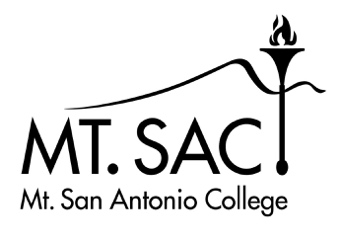 Winter 2023 Advisory Committee AgendaFebruary 10, 2023 10:00AM - 12:00PMVia Zoom         Industry Representatives				                 	                                                                       Mt. SAC Faculty, Deans, and StaffJanna Kim, CSUF CD Faculty  Charity Vasquez, Azusa Pacific FacultyJennifer Galbraith, DeanShireetha Gethers, FacultyHeidi Carranza, CTE Pomona High School Mariana Sanchez, Director CDC Claremont SDKaren Curran, CACECMP Foothill Coord.Tony Henry, Co-ChairDenise Kennedy, Cal Poly Pomona CD Faculty  Frank Gomez, Mt. SAC Coordinator TPI  Patricia Maestro, Counselor Liaison CDEstela Mejia-Gonzalez, FacultyEdilma Serna, PITC Regional Coordinator Akemi Velasquez, Student RepDawn Finley, Career Specialist Lucie Melendez, FacultyEden Haywood-Bird, Cal Poly Pomona- CD ChairShoko Shiroma, CDC SpecialistDoug Hughey, Faculty Karla Fuertez- CTE Teacher Garey High SchoolLupe Medina, CDC ED Coordinator Cecelia Thay, Co-ChairMonica Hernandez, PITC Coordinator Tamika Addison, CDC Director Recorder:Bobby Guerrero, Pomona Unified School District Amber Purnell, Lab TechnicianLucie Melendez, FacultyItemDiscussionOutcome/Action NeededWelcome & IntroductionsCecelia Thay called the meeting to order at 10:03AM2021-22 Advisory Minutes2021-22 CDE Advisory Minutes (February 5, 2021) was reviewed and approved via email by advisory members.  All CDE Advisory minutes and Department meeting minutes are posted on the Mt SAC Business Division Webpage.Business Division Jennifer Galbraith reported:-The college is up by 3.9%, Business Division is up by 5%.  Overall enrollment is increasing as a college, offering 42% face-to-face, 45% DL, 7% Hybrid, and 6% other.  Child Development Department are serving 59% of students face-to-face.  Online courses in the CDE department fil up quickly and are preferred over the night courses.   -The Business Division is around 50-50 with DL and F2F offerings.  The Business Division will be continuing to offer DL courses to meet the changing needs of the students.   -FTE student in CDE is up 10% since last spring, the whole college is still down in FTE like many colleges in the state.  -Business division hosted a high school outreach event on 2/3/23, the CDE department participated in the event providing two sessions of hands-on experiences in the Child Development Observation Lab.  The event hosted over 300 High school students. The high school students visited different programs within the Business Division during the day.  Mt. SAC Child Development CenterTamika Addison reported:The CDC is hiring.  They attained expansion funds to hire 5 new position.  Hiring committees are in the process of forming and will seek Mt. SAC CDE faculty participation.  The center is going to be reworking the space in building 70 to provide offices for the new hires.  New positions include:-Child and family support services coordinator will be responsible for supporting families and connecting the families to resources in the community.  This position will provide support to families with children that exhibit unique social/emotional needs.  They will facilitate and train students and staff working with children with behaviors that need additional support due to their unique needs. -Project Program specialist will take control of and facilitate the apprenticeship program and help grow it for Mt. SAC. -2 Full-time Specialist Teachers (floaters) will allow the classroom specialists to step out of the classroom to work on other job responsibilities such as supporting apprentices and completing DRDPs.  -Food program specialistAdvisory-Driven CDE Program Improvements Cecelia Thay reported the following are outcomes of past CDE Advisory recommendations:For the 2021-22 academic year 39% of CDE classes were in-person, 6% hybrid and 55% on-line.During winter intersession 2023, 4 sections of CHLD 67/67L Early Child Development Practicum was taught by Lupe Hernandez, accommodating 16 students. The following “Specialty” courses are offered on-line in spring 2023 (only offered 1 time per year):  CHLD 61 - Language Arts and Art Media for Young ChildrenCHLD 63 - Math and Science for Young Children (on-line)CHLD 71B - Personnel and Leadership in Child Development Programs (on-line)CHLD 74 - Program Planning for the School Age Child (on-line)CHLD 79 – Infant Toddler Care & Education (on-line 2nd 8 weeks)CHLD 85 - Infants at Risk (on-line)Updates to curriculum were entered and are in the final stages of approval for the following course and certificates:  CHLD 1CHLD 6CHLD 66CHLD 86/87Child Development – Program AdministrationChild Development - Early Intervention & Inclusion Certificate (new)Child Development – Infant/Toddler Care Teacher CertificateChild Development ASEarly Childhood Education AS-TEarly Intervention & Inclusion ASWe provided the following Zoom workshops for CDE students:General Information Session - Wednesday, 10/15 4:30-6:00PMPermit Information Session - Wednesday 10/19 4:30-6:30PMProvide comprehensive information and updates to students at Child Development & Education Department webpage updates and Instagram page.Child Development & Education Department Mission, Vision, Core Values & GoalsTony Henry reported the CDE faculty collaboratively revised the Child Development & Education Department’s Mission, Vision, Core Values and Goals based on the most recent guidelines and standards for the ECE field (NAEYC’s Preparing a Profession (2021), NAEYC’s Professional Standards and Competencies for Early Childhood Educators (2019), California Early Education Program Guidelines (2019), and Unifying Framework for the Early Childhood Education Profession (2020).  Updates include:Mission The Child Development & Education Program facilitates students’ mastery of the knowledge, skills, values and dispositions needed to effectively improve the development, learning and well-being of children from birth through adolescence.  Early Childhood Education is a worthy, interdisciplinary and systems-oriented discipline deeply rooted in the developmental science of early childhood.  For students to gain a comprehensive understanding of children and their families and communities, we provide engaging and supportive learning experiences that emphasize theoretical framework, ethical principles, and hands-on practice teaching. Vision  The Child Development & Education Program strives to be a premier professional preparation program that consistently demonstrates rigor, quality, and practical application.  As an informed, research-driven community of learners, we will earn this reputation by preparing early childhood professionals who consistently demonstrate outstanding competencies, advanced knowledge, strong ethics, fair leadership, innovative solutions, and strategic thinking which promote the well-being of children and their families, the foundation of a vibrant and prosperous society.To view core values, see Mt SAC Child Development & Education Department Core ValuesEarly Childhood Education California Teaching Performance Assessment (ECE CalTPA) Pilot StudyTony Henry and Lucie Melendez reported that Mt. SAC Child Development & Education Department participated in the California Commission on Teacher Credentialing’s Early Childhood Education California Teaching Performance Assessment (ECE CalFTPA) Pilot Study.  https://www.ctc.ca.gov/educator-prep/early-careParticipating in the pilot provided Mt. SAC a “sneak peek” into the upcoming policies and guidelines for supporting candidates during their completion of the Early Childhood Education CalFTPA. The forthcoming guidelines are useful to all support providers including faculty, supervisors, cooperating teachers, mentor teachers, and others who provide assistance (e.g., a tutor, lab tech).  ECE preparation programs guide student candidates in demonstrating performance expectations assessed by the Early Childhood Education CalFTPA.  It is recommended the Early Childhood Education CalFTPAs are embedded within ECE course work and experiences, and we are exploring ways to more deeply incorporate the forthcoming Formative Performance Assessment Guides into our observation, practicum and field work courses.  These upcoming guides include: Learning Cycle 1:  Observing Young ChildrenLearning Cycle 2:  Planning Learning ActivitiesLearning Cycle 3:  Building Family/Guardian PartnershipsAdvisory members expressed concern that forthcoming guidelines are “unwieldy” and not as the pilot participants recommended or advised.  They stated the guidelines are optional and not required for the permit and locally scored.  Also, concern was expressed regarding the amount of additional work that will be placed on faculty.2022-23 Curriculum Review & Modifications CHLD 10 Child Growth and Lifespan Development (3 units)Recommended to update course as required by 5-year review.  Advisory recommends to update CHLD 10, 10H, 66L, 69, 73, 75, 80, 91 and EDUC 16 as required by 5-year review.Motioned –Karen Curran Seconded – Lucie Melendez CHLD 10H Child Growth and Lifespan Development (3 units)Recommended to update course as required by 5-year review.  Advisory recommends to update CHLD 10, 10H, 66L, 69, 73, 75, 80, 91 and EDUC 16 as required by 5-year review.Motioned –Karen Curran Seconded – Lucie Melendez CHLD 66L Early Childhood Development Observation Laboratory (1 unit)Recommended to update course as required by 5-year review.  Advisory recommends to update CHLD 10, 10H, 66L, 69, 73, 75, 80, 91 and EDUC 16 as required by 5-year review.Motioned –Karen Curran Seconded – Lucie Melendez CHLD 73 Child Growth and Lifespan Development (3 units)Recommended to update course as required by 5-year review.  Advisory recommends to update CHLD 10, 10H, 66L, 69, 73, 75, 80, 91 and EDUC 16 as required by 5-year review.Motioned –Karen Curran Seconded – Lucie Melendez CHLD 75 Supervising Adults in Early Childhood Settings (2 units)Recommended to update course as required by 5-year review.  Advisory recommends to update CHLD 10, 10H, 66L, 69, 73, 75, 80, 91 and EDUC 16 as required by 5-year review.Motioned –Karen Curran Seconded – Lucie Melendez CHLD 80 Curriculum and Strategies for Children with Special Needs (3 units)Recommended to update course as required by 5-year review.  Advisory recommends to update CHLD 10, 10H, 66L, 69, 73, 75, 80, 91 and EDUC 16 as required by 5-year review.Motioned –Karen Curran Seconded – Lucie Melendez CHLD 69 Early Childhood Development Field Work Seminar (2 units) CHLD 91 Early Childhood Development Field Work (1 unit)Recommended to update required by 4 year review and modify course outline and assignment requirements to include demonstration of competencies described in the Early Childhood Education California Teaching Performance Assessment.Advisory recommends to update CHLD 10, 10H, 66L, 69, 73, 75, 80, 91 and EDUC 16 as required by 5-year review.Motioned –Karen Curran Seconded – Lucie Melendez EDUC 16 Aspects and Issues in Teaching (3 units)Recommended to update course as required by 5-year review.  Advisory recommends to update CHLD 10, 10H, 66L, 69, 73, 75, 80, 91 and EDUC 16 as required by 5-year review.Motioned –Karen Curran Seconded – Lucie Melendez Create new “Classroom Curriculum “Certificate Create a new Child Development Classroom Curriculum Certificate:  This 12 unit certificate provides students with “hands-on” techniques, practices and know-how essential for working with young children.  The new Child Development Classroom Curriculum certificate includes the following courses:CHLD 51 Early Literacy in Child Development, 3.0 units, CSU CHLD 61 Language Arts and Art Media for Young Children, 3.0 unitsCHLD 62 Music and Motor Development for Young Children, 3.0 units, CSU CHLD 63 Math and Science for Young Children. 3.0 units, CSU Total Units: 12.0Advisory recommend to create a new Child Development Classroom Curriculum certificate Motioned – Karen Curran Seconded – Shireetha Gethers Create new A.A.-T. Degree:  Elementary Teacher Education Create a new A.A.-T. Elementary Teacher Education to align with California Transfer Model Curriculum (TMC) Total Units: 60.0Cecelia Thay shared attachment, showing what C-ID courses are required and the equivalent Mt SAC matches.Advisory recommend to create an AA-T Elementary Teacher Education Motioned – Amber Purnell Seconded – Estela Mejia-Gonzalez AB 1111 Common Course NumberingAB 1111 requires the California Community Colleges (CCC) to adopt, at all community colleges and for each community college campus catalog, a common course numbering system, starting with courses included in the Course Identification Numbering System (C-ID).  These changes will not be implemented until 2023-24.AB 928 Student Transfer Achievement Reform Act & Area E eliminationTony Henry reported the AB 928 Student Transfer Achievement Reform Act streamlines the process by which California community college students may transfer to a four-year university.  While AB 928 will make the transfer process from two to four-year institutions more consistent for students, current plans include the elimination of Area E Lifelong Understanding and Self-Development.  Scroll to the bottom of General Education Requirements to view all Mt. SAC courses in in Area E-This elimination of Area E will decrease enrollments in CHLD 10, CHLD 10H and CHLD 11.-On average, only 20% of the students enrolled in the courses are majors that match their discipline-80.35% of the enrolled students are OUTSIDE their discipline.In order to reduce loss of GE enrollment, CDE FT faculty took action to request CHLD 1, CHLD 10 and CHLD 11 be approved for IGETC.  We will be notified in August 2023.https://www.mtsac.edu/counseling/ge-sheets/igetc-ge-2021-22.html https://admission.universityofcalifornia.edu/admission-requirements/transfer-requirements/preparing-to-transfer/general-education-igetc/igetc/Child Observation LaboratoryA full-time CDE Child Observation Lab Technician has been hired!  Congratulations to Amber Purnell who began full-time status October 2nd.  Amber reported the Child Observation Laboratory has expanded in-person services, nearly to pre-COVID capacity. Having administered more in-person appointments in the Lab during Fall 2022 than during any single previous semester, the Lab team continues to expand in-person support,  They continue supporting in-person Practicum labs as well as providing online tutoring services (via Zoom) for students enrolled in any CHLD courses, which can be accessed through the Mt SAC Child Development & Education website.CDE Webpage UpdatesAmber Purnell reported the Child Development & Education Department webpage and Instagram page are continuously updated with relevant and useful announcements and information for students.  Relevant information and tips are very helpful for students whom are seeking guidance and answers to their questions.  Perkins Funding Cecelia Thay reported the CDE Department was awarded $52,200 to cover personnel costs for the 3 part-time Child Observation Laboratory Techs (Professional Experts). The professional experts not only assist students directly with the technicality of their observation experience and data collection, they also serve as tutors, in-person and online, to help students with assignments for all Child Development courses.  Advisory recommends to request 2022-23 funding for 3 part-time Lab Tech (professional experts) and 1 all-in-one printer (printer, copier, scanner); ink cartridgesMotioned –Heidi Carranza Seconded – Shireetha GethersStrong Workforce (SWI)Cecelia Thay reported the CDE Department has applied for equipment such as a Microsoft surface, laptop computer, printer/copier/scanner, and photo printer, for effective operation of the Child Development Observation Lab, assisting observation with their data collection and practicum students in their implementation of Teacher Performance Assessment leading towards attainment of Child Development Permits.  At this time, we are awarded Microsoft Surfaces and we are hopeful that other equipment will follow as the funding becomes available.Advisory recommends to request 2022-23 funding for laptop computer, printer/copier/scanner, and photo printer:Motioned – Karen Curran Seconded – Charity Vasquez California Early Childhood Mentor Program (CECMP)Karen Curran (CA Early Childhood Mentor Program Foothill Region  - Coordinator) shared that a Mentor Teacher is a high-quality early childhood educator of infants, toddlers, preschoolers, or school aged children and hasa minimum of 2 years teaching in an ECE environmentholds a degree or Certificate in ECE including a course in Supervised Student Teachingeligible for a CA Child Development Permit at a Master Teacher level or higher, completed an Adult Supervision Coursepassed the appropriate Environment Rating Scale for their facility. Local Selection Committees review and approve applicants.Mentor Teachers attend a monthly mentor teacher seminar (currently via Zoom) 5:30 -7:30 PM the first Wednesday of the month, where varied topics are discussed and mentors network with one another.  Mentor teachers receive an annual stipend of $250.00 for attending the seminars.  If a student is placed with a Mentor Teacher, the Mentor Teacher earns an hourly stipend for working with the college student.Karen Curran and Tony Henry recently reached out to 20+ ECE administrators in school districts in the San Gabriel Valley in order to entice experienced ECE teachers to apply.If you wish to refer a qualified applicant or would like more information. please contact the regional coordinator: Karen Curran - kcurran@mtsac.eduLiaison CounselorPatricia Maestro serves as the liaison counselor for Child Development & Education Several specialized Zoom workshops were provided in Fall 2022 to support CDE students:Got Child Development Certificates workshop (9/21/2022) Ready. Set. Go. Child Development Transfer workshop (9/28/2022) The following Zoom workshops are scheduled for spring 2023:"Got Child Development Certificates" workshop 3/21/2023 5:00-6:00PMAssociate Science & Transfer Degree Options 3/28/2023 5:00-6:30PMPatricia can be reached at pmaestro@mtsac.edu. Child Development Permit ApplicationsLucie Melendez reported the CDTC offers on-line submission for first-time or upgrade CA Child Development Permit Application.  https://www.childdevelopment.org/   The Department highly encourages students to apply on-line since priority processing is given to on-line applications.  Lucie Melendez and Tony Henry provided a Zoom Workshop (10/19) guiding students through process.  Printed tips for completing the application are available at Permit Information tab and printed copies are available in each Building 73 classroom and lobby.Child Development Training Consortium (CDTC)Lucie Melendez reported the Educational Support Grant (ESG), unit reimbursement (up to $38/unit) is available to students on a first come, first serve who are taking child development courses and are either 1) currently working in the field or 2) taking practicum courses (67/67L & 85/86).  Student apply online through https://childdevelopment.org/Each college is awarded 300 units for the academic year- As of winter 2023, Mt. SAC has reached the 300-unit allocation.  The ESG application process for the 2022-2023 academic year is now closed.  Mt. SAC will resume collecting applications beginning summer 2023 under the 2023-2024 ESG contract.  ArticulationLucie Melendez, Articulation Lead reported:CDE Department holds agreements for articulating courses with local High Schools, Regional Occupational Programs and Adult Education Programs which include:Walnut High School, Pomona High School, Baldwin Park High School, Garey High School, Sierra Vista High School, North View High School, Bassett Unified School DistrictCHLD 5, CHLD 64 and CHLD 61 are courses approved by the college for credit by exam. Credit by Exam proctoring occurs 1-2 times per year (12/2/23 & 5/12/23).  On 12/2/23, one exam was administered:  CHLD 5:  3 students took the exam, 2 earned a “C” or better = 66% of students.  The spring articulation exam date is scheduled for May 12, 2023.Full-time faculty replacementTony Henry stated a request for Full-time faculty was submitted in October – to replace Darlene Landeros who retired in June 2020.  The request was ranked #32 by AMAC (Academic & Mutual Agreement Council).  However, the college will only be hiring the first 28 on the list.Current Program NeedsCecelia Thay stated the Child Development & Education Department understands the importance of developing a thoughtful and intentional plan to positively shape the early childhood education profession, the following conditions currently influence the department’s effectiveness.  The Department’s current needs are:Obtain 1 full-time Faculty members to replace 1 retiree (Darlene Landeros who retired in spring 2020).Continue Perkins support with student Lab assistants, professional experts, and professional development.Make program improvements to meet current trends - program development, professional training and equipment.Public Comment/ AnnouncementsEdilma Serna (WestEd PITC) shared with the group the transition to a new PITC Coordinator:  Monica Hernandez.  Doug Hughey shared the TeachLA upcoming conference flyer.   AdjournmentMeeting was adjourned at 11:31AM